CLUB DEPORTIVO EDC VERIN  XIMNASIA RITMICA  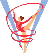 A finalidade destas normas non é outra ca de describir o bo funcionamento do clube en canto a normas, deberese responsabilidades de todos os membros pentencentes ao  EDC VERIN Ximnasia Rítmica O que pretendemos no noso clube e que cada ximnasta asista para adestrar, aprender e superarse o máximo posible.NORMAS PARA AS XIMNASTASAsistencia con puntualidade os adestramentos que se convoquen.Asistencia con puntualidade aos campionatos oficiais ou amistososAs ximnastas deberán respetar as normas de conducta básicas de respeto, apoio, solidaridade, etc., tanto nos adestramentos coma nas competicións, representando con DEPORTIVIDADE a imaxe do clube.No caso de lesión ou accidente e como obxeto de realizar un correcto tratamento e seguimento deberase informar inmediatamente á adestradora e seguir as instruccións que esta indique, con obxeto de acudir ós centros do seguro deportivo da temporada vixente.No caso de que unha/un ximnasta por unha lesión ou accidente decida unilateralmente acudir á seguridade social debe de saber que os gastos de asistencia poden ser facturados e que o clube non se fará, baixo ningún concepto, cargo deles.As/os ximnastas deberán ter coidado do seu material e da súa imaxe tanto nos campionatos oficiais coma nos amistosos (peiteado, maquillaxe, maillot, chándal...)xa que son moi importantes neste deporte.As decisións de carácter deportivo: métodos de adestramento, asistencia ás competicións, vestiario da adestradora, non sendo obxeto de discusión con outras persoas.A indumentaria tanto para competicións oificiais ou amistosas correrán a cargo das ximnastas.NORMAS NOS ADESTRAMENTOSO vestiario e a zona de adestramento é de USO EXCLUSIVO por parte das ximnastas e das adestradoras.Por razóns pedagóxicas, NON está permitido que os pais, familiares ou amigos das alumnas/os permanezan a vista destas durante os adestramentos.Os familiares das/os ximnastas poderán falar ca adestradora de cantos temas estimen oportunos, aínda que para facelo de forma ordeada e non entorpecer o adestramento do resto de ximnastas, deberán facelo concertando unha cita previa acordando o momento máis adecuado para ambas partes.É OBRIGATORIO acudir ó adestramento con roupa de deporte e cabelo recollido.Todas as ximnastas deberán coidar e facer uso adecuado das instalacións do Clube e do material deportivo proporcionado polo mesmo.É OBRIGATORIO estar uns minutos antes da hora de comezo do adestramento para que as/os ximnastas dispoñan de tempo suficiente para cambiarse de roupa e comezar o adestramento con puntualidade.As faltas de asistencia os adestramentos deberán ser comunicadas á adestradora.Recoméndase as/os ximnastas que non porten obxetos de valor a fin de evitar calquera sustracción ou perda.Todas as/os ximnastas farán uso das instalacións que deban e no horario establecido.As adestradoras non se farán responsables do que ocurra cas/os ximnastas e recolle/las ó seu respectivo horario.CUOTAS DO CLUBEA Matrícula do Clube Deportivo Ximnasia Rítmica de Verín será de 150 € anual, 75 € bimensual ou 50€ trimestral. Esta cuota inclúe adestramentos, licencia federativa, seguros, comisións banco, materiais...*En caso de incumprimento de pago será imprescindible antes do retorno á actividade normal, o pago e actualización das deudas acumuladas.